УТВЕРЖДАЮПриказ директора колледжа от 25.05.2021 г. № 119/1РАБОЧАЯ ПРОГРАММа УЧЕБНОЙ ДИСЦИПЛИНЫОП.06 Профессиональная этика и психология делового общенияпрограмма подготовки специалистов среднего звенасреднего профессионального образования по специальности 46.02.01 Документационное обеспечение управления и архивоведение2021 г. СОДЕРЖАНИЕпаспорт РАБОЧЕЙ ПРОГРАММЫ УЧЕБНОЙ ДИСЦИПЛИНЫ1.Паспорт рабочей программы Профессиональная этика и психология делового общения1.1. Область применения программыРабочая программа учебной дисциплины является частью примерной основной профессиональной образовательной программы в соответствии с ФГОС по специальности  СПО 46.02.01 «Документационное обеспечение управления и архивоведение».Рабочая программа учебной дисциплины может быть использована в дополнительном профессиональном образовании и в профессиональной подготовке работников в области гуманитарных наук.1.2. Место дисциплины в структуре основной профессиональной образовательной программы: дисциплина входит в профессиональный цикл и относиться к общепрофессиональным  дисциплинам.  1.3. Цели и задачи дисциплины – требования к результатам освоения дисциплины:В результате освоения дисциплины обучающийся должен уметь:- применять в профессиональной деятельности приемы делового общения;В результате освоения дисциплины обучающийся должен знать:-  основные правила профессиональной этики и приемы делового общения в коллективе;- особенности профессиональной этики и психологии делового общения служащих государственных и иных организационно-правовых форм учреждений и организацийОК 1. Понимать сущность и социальную значимость своей будущей профессии, проявлять к ней устойчивый интерес.ОК 2. Организовывать собственную деятельность, выбирать типовые методы и способы выполнения профессиональных задач, оценивать их эффективность и количество.ОК 3. Принимать решения в стандартных и нестандартных  ситуациях и нести за них ответственность ОК 4. Осуществлять поиск и использование информации, необходимой для эффективного выполнения профессиональных  задач, профессионального и личного развития.ОК 5. Использовать информационно- коммуникационные технологии в профессиональной деятельности.ОК 6. Работать в коллективе и команде, эффективно общаться с коллегами, руководством, потребителями.ОК 7 .Брать на себя ответственность за работу членов команды ( подчиненных), результат выполнения задания.ОК 8. Самостоятельно определять задачи профессионального и  личностного развития, заниматься самообразованием, осознанно  планировать повышение квалификации.ПК 1.2. Осуществлять работу по подготовке и проведению совещаний, деловых встреч, приемов и презентаций.ПК 1.3. Осуществлять подготовку деловых поездок руководителя и других сотрудников организации.ПК 1.4. Организовывать рабочее место секретаря и руководителя.ПК 1.5.  Оформлять и регистрировать организационно- распорядительные документы, контролировать сроки их исполнения.ПК 1.6. Обрабатывать входящие и исходящие документы, систематизировать их, составлять номенклатуру  дел и формировать документы в дела.ПК 1.8. Осуществлять телефонное обслуживание, принимать и передавать факсы.1.4. Рекомендуемое количество часов на освоение программы дисциплины:      максимальной учебной нагрузки обучающегося 72 часа, в том числе:обязательной аудиторной учебной нагрузки обучающегося 48 часов;самостоятельной работы обучающегося 24 часа.2. СТРУКТУРА И СОДЕРЖАНИЕ УЧЕБНОЙ ДИСЦИПЛИНЫ2.1. Объем учебной дисциплины и виды учебной работы2.2. Тематический план и содержание учебной дисциплины  «Профессиональная этика ипсихология делового общения»3. условия реализации программы дисциплины3.1. Требования к минимальному материально-техническому обеспечениюРеализация программы дисциплины требует наличия учебного кабинета.Оборудование учебного кабинета: - посадочные места по количеству обучающихся;- рабочее место преподавателя;-компьютер с лицензионным программным обеспечением, экран и мультимедиапроектор- комплект тестовых пособий по.дисциплине.3.2. Информационное обеспечение обученияПеречень рекомендуемых учебных изданий, Интернет-ресурсов, дополнительной литературыОсновные источники: Столяренеко Л.Д. Психология делового общения и управления: учебник/Л.Д. Столяренко.- изд. 5-е .- Ростов н / Д: Феникс,  2013Усов В.в. Деловой этикет: учеб.У пособие для студ. учреждений СПО /В.В. усов.- М.: Издательский центр « Академия», 2012Зарецкая Е.Н. Деловое общение. – М., 2010.Зарецкая Е.Н. Профессиональная этика. Учебное пособие. – Волгоград, 2010.Культура устной и письменной речи делового человека. Справочник –практикум. – М., 2011.Леонов Н.И. Психология делового общения. Учебное пособие. – Ижевск, 2010.Дополнительные источники:Кукушин В.С. Психология делового общения: учебное пособие.- М.: ИКЦ «МарТ»; Ростов н /Д: Издательский центр « МарТ», 2010Психология и этика делового общения: учебник / под ред. В.Н. Лавриненко.-М.: ЮНИТИ- ДАНА, 2009Психология делового общения: учебник/ сост. М.А. Поваляева.- Ростов –н/Д, 2009Леонов Н.И. Основы конфликтологии. Учебное пособие. – Ижевск, 2010.Сутырин Ф.Д. Этикет и дипломатический протокол для всех. – СПб, 2009.Интернет ресурсы.:http://www.syntone.ru /library/books/content/2367.htmlhttp:/ru.wikipedia.org/wiki/ учебная дисциплинаhttp://www.yugzone.ru/info/psikhologiya-delovogo-obsheniyahttp://www.jzon.ru/context/detail/id4523328/http://www.i-u.ru/biblio/archive/morosov_delovaja/04.aspx4. Контроль и оценка результатов освоения ДисциплиныКонтроль и оценка результатов освоения дисциплины осуществляется преподавателем в процессе проведения практических занятий и лабораторных работ, тестирования, а также выполнения обучающимися индивидуальных заданий, проектов, исследований. Примерная тематика докладов: « Этикет и имидж делового человека».«Личность и имидж». «Имидж деловой женщины».«Умение хорошо одеваться».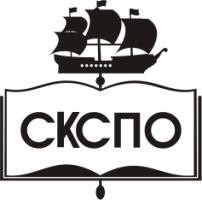 государственное автономное профессиональное образовательное учреждение Самарской области«Самарский колледж сервиса производственного оборудования имени Героя Российской ФедерацииЕ.В. Золотухина»стр.ПАСПОРТ РАБОЧЕЙ ПРОГРАММЫ УЧЕБНОЙ ДИСЦИПЛИНЫ4СТРУКТУРА и ПРИМЕРНОЕ содержание УЧЕБНОЙ ДИСЦИПЛИНЫ5условия реализации программы учебной дисциплины8Контроль и оценка результатов Освоения учебной дисциплины10д учебной работыОбъем часовМаксимальная учебная нагрузка (всего)108Обязательная аудиторная учебная нагрузка (всего) 72в том числе:     практические занятия20Самостоятельная работа обучающегося (всего)36Итоговая аттестация в форме   дифференцированного   зачёта   Итоговая аттестация в форме   дифференцированного   зачёта   Наименование разделов и темСодержание учебного материала, лабораторные и практические работы, самостоятельная работа обучающихся. Содержание учебного материала, лабораторные и практические работы, самостоятельная работа обучающихся. Содержание учебного материала, лабораторные и практические работы, самостоятельная работа обучающихся. Содержание учебного материала, лабораторные и практические работы, самостоятельная работа обучающихся. Содержание учебного материала, лабораторные и практические работы, самостоятельная работа обучающихся. Содержание учебного материала, лабораторные и практические работы, самостоятельная работа обучающихся. Содержание учебного материала, лабораторные и практические работы, самостоятельная работа обучающихся. Содержание учебного материала, лабораторные и практические работы, самостоятельная работа обучающихся. Содержание учебного материала, лабораторные и практические работы, самостоятельная работа обучающихся. Содержание учебного материала, лабораторные и практические работы, самостоятельная работа обучающихся. Содержание учебного материала, лабораторные и практические работы, самостоятельная работа обучающихся. Содержание учебного материала, лабораторные и практические работы, самостоятельная работа обучающихся. Объем часовУровень освоения122222222222234 Тема 1 Психология и этика делового общения как наука.Содержание учебного материалаСодержание учебного материалаСодержание учебного материалаСодержание учебного материалаСодержание учебного материалаСодержание учебного материалаСодержание учебного материалаСодержание учебного материалаСодержание учебного материалаСодержание учебного материалаСодержание учебного материалаСодержание учебного материала1-2 Тема 1 Психология и этика делового общения как наука.111Предмет,основные категории и задачи психологии и этики делового общения. Этикет в практике деловых отношенийПредмет,основные категории и задачи психологии и этики делового общения. Этикет в практике деловых отношенийПредмет,основные категории и задачи психологии и этики делового общения. Этикет в практике деловых отношенийПредмет,основные категории и задачи психологии и этики делового общения. Этикет в практике деловых отношенийПредмет,основные категории и задачи психологии и этики делового общения. Этикет в практике деловых отношенийПредмет,основные категории и задачи психологии и этики делового общения. Этикет в практике деловых отношенийПредмет,основные категории и задачи психологии и этики делового общения. Этикет в практике деловых отношенийПредмет,основные категории и задачи психологии и этики делового общения. Этикет в практике деловых отношенийПредмет,основные категории и задачи психологии и этики делового общения. Этикет в практике деловых отношений221-2 Тема 1 Психология и этика делового общения как наука.222Теоретичекие предпосылки становления психологии и этики делового общения.Теоретичекие предпосылки становления психологии и этики делового общения.Теоретичекие предпосылки становления психологии и этики делового общения.Теоретичекие предпосылки становления психологии и этики делового общения.Теоретичекие предпосылки становления психологии и этики делового общения.Теоретичекие предпосылки становления психологии и этики делового общения.Теоретичекие предпосылки становления психологии и этики делового общения.Теоретичекие предпосылки становления психологии и этики делового общения.Теоретичекие предпосылки становления психологии и этики делового общения.21-2 Тема 1 Психология и этика делового общения как наука.Самостоятельная работаСамостоятельная работаСамостоятельная работаСамостоятельная работаСамостоятельная работаСамостоятельная работаСамостоятельная работаСамостоятельная работаСамостоятельная работаСамостоятельная работаСамостоятельная работаСамостоятельная работа1-2 Тема 1 Психология и этика делового общения как наука.111Подготовка сообщений по темам: Повседневный этикет. Правила поведени в общественных местах. Повседневный этикет. Подарки. Повседневный этикет .КурениеПодготовка сообщений по темам: Повседневный этикет. Правила поведени в общественных местах. Повседневный этикет. Подарки. Повседневный этикет .КурениеПодготовка сообщений по темам: Повседневный этикет. Правила поведени в общественных местах. Повседневный этикет. Подарки. Повседневный этикет .КурениеПодготовка сообщений по темам: Повседневный этикет. Правила поведени в общественных местах. Повседневный этикет. Подарки. Повседневный этикет .КурениеПодготовка сообщений по темам: Повседневный этикет. Правила поведени в общественных местах. Повседневный этикет. Подарки. Повседневный этикет .КурениеПодготовка сообщений по темам: Повседневный этикет. Правила поведени в общественных местах. Повседневный этикет. Подарки. Повседневный этикет .КурениеПодготовка сообщений по темам: Повседневный этикет. Правила поведени в общественных местах. Повседневный этикет. Подарки. Повседневный этикет .КурениеПодготовка сообщений по темам: Повседневный этикет. Правила поведени в общественных местах. Повседневный этикет. Подарки. Повседневный этикет .КурениеПодготовка сообщений по темам: Повседневный этикет. Правила поведени в общественных местах. Повседневный этикет. Подарки. Повседневный этикет .Курение21-2Тема 2 Профессионализм в секретарской работе. Содержание учебного материалаСодержание учебного материалаСодержание учебного материалаСодержание учебного материалаСодержание учебного материалаСодержание учебного материалаСодержание учебного материалаСодержание учебного материалаСодержание учебного материалаСодержание учебного материалаСодержание учебного материалаСодержание учебного материала21-2Тема 2 Профессионализм в секретарской работе. 1Этика и этикет в секретарской работе. Главная роль секретаря. Этика взаимных отношений с руководителем.Этика и этикет в секретарской работе. Главная роль секретаря. Этика взаимных отношений с руководителем.Этика и этикет в секретарской работе. Главная роль секретаря. Этика взаимных отношений с руководителем.Этика и этикет в секретарской работе. Главная роль секретаря. Этика взаимных отношений с руководителем.Этика и этикет в секретарской работе. Главная роль секретаря. Этика взаимных отношений с руководителем.Этика и этикет в секретарской работе. Главная роль секретаря. Этика взаимных отношений с руководителем.Этика и этикет в секретарской работе. Главная роль секретаря. Этика взаимных отношений с руководителем.Этика и этикет в секретарской работе. Главная роль секретаря. Этика взаимных отношений с руководителем.Этика и этикет в секретарской работе. Главная роль секретаря. Этика взаимных отношений с руководителем.Этика и этикет в секретарской работе. Главная роль секретаря. Этика взаимных отношений с руководителем.Этика и этикет в секретарской работе. Главная роль секретаря. Этика взаимных отношений с руководителем.1-2Тема 2 Профессионализм в секретарской работе. Самостоятельная работаСамостоятельная работаСамостоятельная работаСамостоятельная работаСамостоятельная работаСамостоятельная работаСамостоятельная работаСамостоятельная работаСамостоятельная работаСамостоятельная работаСамостоятельная работаСамостоятельная работа1-2Тема 2 Профессионализм в секретарской работе. 1Составление словаря важнейших терминов и понятий по психологии и этике делового общения.Составление словаря важнейших терминов и понятий по психологии и этике делового общения.Составление словаря важнейших терминов и понятий по психологии и этике делового общения.Составление словаря важнейших терминов и понятий по психологии и этике делового общения.Составление словаря важнейших терминов и понятий по психологии и этике делового общения.Составление словаря важнейших терминов и понятий по психологии и этике делового общения.Составление словаря важнейших терминов и понятий по психологии и этике делового общения.Составление словаря важнейших терминов и понятий по психологии и этике делового общения.Составление словаря важнейших терминов и понятий по психологии и этике делового общения.Составление словаря важнейших терминов и понятий по психологии и этике делового общения.Составление словаря важнейших терминов и понятий по психологии и этике делового общения.21-2Тема 3 Встреча посетителей в офисе.Содержание учебного материалаСодержание учебного материалаСодержание учебного материалаСодержание учебного материалаСодержание учебного материалаСодержание учебного материалаСодержание учебного материалаСодержание учебного материалаСодержание учебного материалаСодержание учебного материалаСодержание учебного материалаСодержание учебного материала    21-2Тема 3 Встреча посетителей в офисе.111Организация приема посетителей. Приветствие визитера и секретаря. Выбор приемлемой дистанции при общении секретаря и посетителя.Организация приема посетителей. Приветствие визитера и секретаря. Выбор приемлемой дистанции при общении секретаря и посетителя.Организация приема посетителей. Приветствие визитера и секретаря. Выбор приемлемой дистанции при общении секретаря и посетителя.Организация приема посетителей. Приветствие визитера и секретаря. Выбор приемлемой дистанции при общении секретаря и посетителя.Организация приема посетителей. Приветствие визитера и секретаря. Выбор приемлемой дистанции при общении секретаря и посетителя.Организация приема посетителей. Приветствие визитера и секретаря. Выбор приемлемой дистанции при общении секретаря и посетителя.Организация приема посетителей. Приветствие визитера и секретаря. Выбор приемлемой дистанции при общении секретаря и посетителя.Организация приема посетителей. Приветствие визитера и секретаря. Выбор приемлемой дистанции при общении секретаря и посетителя.Организация приема посетителей. Приветствие визитера и секретаря. Выбор приемлемой дистанции при общении секретаря и посетителя.1-2Тема 3 Встреча посетителей в офисе.Практические занятия:Практические занятия:Практические занятия:Практические занятия:Практические занятия:Практические занятия:Практические занятия:Практические занятия:Практические занятия:Практические занятия:Практические занятия:Практические занятия:  21-2Тема 3 Встреча посетителей в офисе.11111Деловая игра « Прием посетитетлей»Деловая игра « Прием посетитетлей»Деловая игра « Прием посетитетлей»Деловая игра « Прием посетитетлей»Деловая игра « Прием посетитетлей»Деловая игра « Прием посетитетлей»Деловая игра « Прием посетитетлей»  21-2Тема 3 Встреча посетителей в офисе.Самостоятельная работа обучающихся:Самостоятельная работа обучающихся:Самостоятельная работа обучающихся:Самостоятельная работа обучающихся:Самостоятельная работа обучающихся:Самостоятельная работа обучающихся:Самостоятельная работа обучающихся:Самостоятельная работа обучающихся:Самостоятельная работа обучающихся:Самостоятельная работа обучающихся:Самостоятельная работа обучающихся:Самостоятельная работа обучающихся:21-2Тема 3 Встреча посетителей в офисе.1111111Составление кластера « Правила делового этикета»Составление кластера « Правила делового этикета»Составление кластера « Правила делового этикета»Составление кластера « Правила делового этикета»Составление кластера « Правила делового этикета»21-2Тема 4. Деловые беседы с посетителями. Содержание учебного материала. Содержание учебного материала. Содержание учебного материала. Содержание учебного материала. Содержание учебного материала. Содержание учебного материала. Содержание учебного материала. Содержание учебного материала. Содержание учебного материала. Содержание учебного материала. Содержание учебного материала. Содержание учебного материала21-2Тема 4. Деловые беседы с посетителями1111111Основные этапы деловой беседы. Правила ведения деловой беседы секретарём. Этика поведения секретаря в процессе деловой беседы. Роль секретаря в ходе делового спора.Основные этапы деловой беседы. Правила ведения деловой беседы секретарём. Этика поведения секретаря в процессе деловой беседы. Роль секретаря в ходе делового спора.Основные этапы деловой беседы. Правила ведения деловой беседы секретарём. Этика поведения секретаря в процессе деловой беседы. Роль секретаря в ходе делового спора.Основные этапы деловой беседы. Правила ведения деловой беседы секретарём. Этика поведения секретаря в процессе деловой беседы. Роль секретаря в ходе делового спора.Основные этапы деловой беседы. Правила ведения деловой беседы секретарём. Этика поведения секретаря в процессе деловой беседы. Роль секретаря в ходе делового спора.1-2Тема 4. Деловые беседы с посетителямиПрактические занятия:Практические занятия:Практические занятия:Практические занятия:Практические занятия:Практические занятия:Практические занятия:Практические занятия:Практические занятия:Практические занятия:Практические занятия:Практические занятия:21-2Тема 4. Деловые беседы с посетителями11111Психологическое тестирование « Самооценка практиченских навыков искусства общекния и решения конкретных деловых ситуаций»Психологическое тестирование « Самооценка практиченских навыков искусства общекния и решения конкретных деловых ситуаций»Психологическое тестирование « Самооценка практиченских навыков искусства общекния и решения конкретных деловых ситуаций»Психологическое тестирование « Самооценка практиченских навыков искусства общекния и решения конкретных деловых ситуаций»Психологическое тестирование « Самооценка практиченских навыков искусства общекния и решения конкретных деловых ситуаций»Психологическое тестирование « Самооценка практиченских навыков искусства общекния и решения конкретных деловых ситуаций»Психологическое тестирование « Самооценка практиченских навыков искусства общекния и решения конкретных деловых ситуаций»1-2Тема 4. Деловые беседы с посетителямиСамостоятельная работа обучающихсяСамостоятельная работа обучающихсяСамостоятельная работа обучающихсяСамостоятельная работа обучающихсяСамостоятельная работа обучающихсяСамостоятельная работа обучающихсяСамостоятельная работа обучающихсяСамостоятельная работа обучающихсяСамостоятельная работа обучающихсяСамостоятельная работа обучающихсяСамостоятельная работа обучающихсяСамостоятельная работа обучающихся21-2Тема 4. Деловые беседы с посетителями11111Составление методической копилки « Заповеди делового этикета»Составление методической копилки « Заповеди делового этикета»Составление методической копилки « Заповеди делового этикета»Составление методической копилки « Заповеди делового этикета»Составление методической копилки « Заповеди делового этикета»Составление методической копилки « Заповеди делового этикета»Составление методической копилки « Заповеди делового этикета»1-2Тема 5. Этика и этикет телефонного общения.. Содержание учебного материала. Содержание учебного материала. Содержание учебного материала. Содержание учебного материала. Содержание учебного материала. Содержание учебного материала. Содержание учебного материала. Содержание учебного материала. Содержание учебного материала. Содержание учебного материала. Содержание учебного материала. Содержание учебного материала1-2Тема 5. Этика и этикет телефонного общения.111111Основные правила телефонного общения. Принципы этики общения по телефону.Основные правила телефонного общения. Принципы этики общения по телефону.Основные правила телефонного общения. Принципы этики общения по телефону.Основные правила телефонного общения. Принципы этики общения по телефону.Основные правила телефонного общения. Принципы этики общения по телефону.Основные правила телефонного общения. Принципы этики общения по телефону.12Тема 5. Этика и этикет телефонного общения.222222Правила телефонного этикета секретаря фирмы. Норма телефонного разговора секретаря с клиеном фирмы. Шаблонные фразы в практике телефонного разговора с клиентами фирмы.Правила телефонного этикета секретаря фирмы. Норма телефонного разговора секретаря с клиеном фирмы. Шаблонные фразы в практике телефонного разговора с клиентами фирмы.Правила телефонного этикета секретаря фирмы. Норма телефонного разговора секретаря с клиеном фирмы. Шаблонные фразы в практике телефонного разговора с клиентами фирмы.Правила телефонного этикета секретаря фирмы. Норма телефонного разговора секретаря с клиеном фирмы. Шаблонные фразы в практике телефонного разговора с клиентами фирмы.Правила телефонного этикета секретаря фирмы. Норма телефонного разговора секретаря с клиеном фирмы. Шаблонные фразы в практике телефонного разговора с клиентами фирмы.Правила телефонного этикета секретаря фирмы. Норма телефонного разговора секретаря с клиеном фирмы. Шаблонные фразы в практике телефонного разговора с клиентами фирмы.13Тема 5. Этика и этикет телефонного общения.Практические занятия:Практические занятия:Практические занятия:Практические занятия:Практические занятия:Практические занятия:Практические занятия:Практические занятия:Практические занятия:Практические занятия:Практические занятия:Практические занятия:3Тема 5. Этика и этикет телефонного общения.111111Посторение схемы делового общения секретаря по телефону ( в соответствии с европейским стандартом)Посторение схемы делового общения секретаря по телефону ( в соответствии с европейским стандартом)Посторение схемы делового общения секретаря по телефону ( в соответствии с европейским стандартом)Посторение схемы делового общения секретаря по телефону ( в соответствии с европейским стандартом)Посторение схемы делового общения секретаря по телефону ( в соответствии с европейским стандартом)Посторение схемы делового общения секретаря по телефону ( в соответствии с европейским стандартом)13Тема 5. Этика и этикет телефонного общения.222222Трениг « Если у вас зазвонил телефон….»Трениг « Если у вас зазвонил телефон….»Трениг « Если у вас зазвонил телефон….»Трениг « Если у вас зазвонил телефон….»Трениг « Если у вас зазвонил телефон….»Трениг « Если у вас зазвонил телефон….»13Тема 5. Этика и этикет телефонного общения.Самостоятельная работа обучающихсяСамостоятельная работа обучающихсяСамостоятельная работа обучающихсяСамостоятельная работа обучающихсяСамостоятельная работа обучающихсяСамостоятельная работа обучающихсяСамостоятельная работа обучающихсяСамостоятельная работа обучающихсяСамостоятельная работа обучающихсяСамостоятельная работа обучающихсяСамостоятельная работа обучающихсяСамостоятельная работа обучающихся23Тема 5. Этика и этикет телефонного общения.111111Составление правил телефонного этикета секретаря:«Когда звонят вам»« Когда звоните вы»Составление правил телефонного этикета секретаря:«Когда звонят вам»« Когда звоните вы»Составление правил телефонного этикета секретаря:«Когда звонят вам»« Когда звоните вы»Составление правил телефонного этикета секретаря:«Когда звонят вам»« Когда звоните вы»Составление правил телефонного этикета секретаря:«Когда звонят вам»« Когда звоните вы»Составление правил телефонного этикета секретаря:«Когда звонят вам»« Когда звоните вы»23Тема 6. Этикет и имидж делового человекаСодержание учебного материалаСодержание учебного материалаСодержание учебного материалаСодержание учебного материалаСодержание учебного материалаСодержание учебного материалаСодержание учебного материалаСодержание учебного материалаСодержание учебного материалаСодержание учебного материалаСодержание учебного материалаСодержание учебного материала11-21-223Тема 6. Этикет и имидж делового человека1111Понятие имиджа и функции. Форма и содержание имиджа. Этикет приветствия и представления и его принципы.Понятие имиджа и функции. Форма и содержание имиджа. Этикет приветствия и представления и его принципы.Понятие имиджа и функции. Форма и содержание имиджа. Этикет приветствия и представления и его принципы.Понятие имиджа и функции. Форма и содержание имиджа. Этикет приветствия и представления и его принципы.Понятие имиджа и функции. Форма и содержание имиджа. Этикет приветствия и представления и его принципы.Понятие имиджа и функции. Форма и содержание имиджа. Этикет приветствия и представления и его принципы.Понятие имиджа и функции. Форма и содержание имиджа. Этикет приветствия и представления и его принципы.Понятие имиджа и функции. Форма и содержание имиджа. Этикет приветствия и представления и его принципы.1-21-223Тема 6. Этикет и имидж делового человекаПрактические занятия:Практические занятия:Практические занятия:Практические занятия:Практические занятия:Практические занятия:Практические занятия:Практические занятия:Практические занятия:Практические занятия:Практические занятия:Практические занятия:21-21-223Тема 6. Этикет и имидж делового человека11Составление правил этикета при формировании имиджа делового человека.Составление правил этикета при формировании имиджа делового человека.Составление правил этикета при формировании имиджа делового человека.Составление правил этикета при формировании имиджа делового человека.Составление правил этикета при формировании имиджа делового человека.Составление правил этикета при формировании имиджа делового человека.Составление правил этикета при формировании имиджа делового человека.Составление правил этикета при формировании имиджа делового человека.Составление правил этикета при формировании имиджа делового человека.Составление правил этикета при формировании имиджа делового человека.21-21-223Тема 6. Этикет и имидж делового человекаСамостоятельная работа обучающихся:Самостоятельная работа обучающихся:Самостоятельная работа обучающихся:Самостоятельная работа обучающихся:Самостоятельная работа обучающихся:Самостоятельная работа обучающихся:Самостоятельная работа обучающихся:Самостоятельная работа обучающихся:Самостоятельная работа обучающихся:Самостоятельная работа обучающихся:Самостоятельная работа обучающихся:Самостоятельная работа обучающихся:21-21-223Тема 6. Этикет и имидж делового человекаПодготовка докладов по теме: « Этикет и имидж делового человека».                         Примерная тематика докладов: Личность и имидж. Имидж деловой женщины.Умение хорошо одеваться.Подготовка докладов по теме: « Этикет и имидж делового человека».                         Примерная тематика докладов: Личность и имидж. Имидж деловой женщины.Умение хорошо одеваться.Подготовка докладов по теме: « Этикет и имидж делового человека».                         Примерная тематика докладов: Личность и имидж. Имидж деловой женщины.Умение хорошо одеваться.Подготовка докладов по теме: « Этикет и имидж делового человека».                         Примерная тематика докладов: Личность и имидж. Имидж деловой женщины.Умение хорошо одеваться.Подготовка докладов по теме: « Этикет и имидж делового человека».                         Примерная тематика докладов: Личность и имидж. Имидж деловой женщины.Умение хорошо одеваться.Подготовка докладов по теме: « Этикет и имидж делового человека».                         Примерная тематика докладов: Личность и имидж. Имидж деловой женщины.Умение хорошо одеваться.Подготовка докладов по теме: « Этикет и имидж делового человека».                         Примерная тематика докладов: Личность и имидж. Имидж деловой женщины.Умение хорошо одеваться.Подготовка докладов по теме: « Этикет и имидж делового человека».                         Примерная тематика докладов: Личность и имидж. Имидж деловой женщины.Умение хорошо одеваться.Подготовка докладов по теме: « Этикет и имидж делового человека».                         Примерная тематика докладов: Личность и имидж. Имидж деловой женщины.Умение хорошо одеваться.Подготовка докладов по теме: « Этикет и имидж делового человека».                         Примерная тематика докладов: Личность и имидж. Имидж деловой женщины.Умение хорошо одеваться.Подготовка докладов по теме: « Этикет и имидж делового человека».                         Примерная тематика докладов: Личность и имидж. Имидж деловой женщины.Умение хорошо одеваться.Подготовка докладов по теме: « Этикет и имидж делового человека».                         Примерная тематика докладов: Личность и имидж. Имидж деловой женщины.Умение хорошо одеваться.21-21-223Тема 7 Этика делового общения. Содержание учебного материала. Содержание учебного материала. Содержание учебного материала. Содержание учебного материала. Содержание учебного материала. Содержание учебного материала. Содержание учебного материала. Содержание учебного материала. Содержание учебного материала. Содержание учебного материала. Содержание учебного материала. Содержание учебного материала11-21-223Тема 7 Этика делового общения1111111Понятие делового общения. Правила делового этикета. Виды делового общения, содержание и средства. Структура и функции общения.Понятие делового общения. Правила делового этикета. Виды делового общения, содержание и средства. Структура и функции общения.Понятие делового общения. Правила делового этикета. Виды делового общения, содержание и средства. Структура и функции общения.Понятие делового общения. Правила делового этикета. Виды делового общения, содержание и средства. Структура и функции общения.Понятие делового общения. Правила делового этикета. Виды делового общения, содержание и средства. Структура и функции общения.1-21-223Тема 7 Этика делового общенияСамостоятельная работа: Самостоятельная работа: Самостоятельная работа: Самостоятельная работа: Самостоятельная работа: Самостоятельная работа: Самостоятельная работа: Самостоятельная работа: Самостоятельная работа: Самостоятельная работа: Самостоятельная работа: Самостоятельная работа: 21-21-223Тема 7 Этика делового общения1111111Составление кластера по теме: «Основные заповеди делового этикета».Составление кластера по теме: «Основные заповеди делового этикета».Составление кластера по теме: «Основные заповеди делового этикета».Составление кластера по теме: «Основные заповеди делового этикета».Составление кластера по теме: «Основные заповеди делового этикета».1-21-223Тема 8 Невербальные средства общенияСодержание учебного материалаСодержание учебного материалаСодержание учебного материалаСодержание учебного материалаСодержание учебного материалаСодержание учебного материалаСодержание учебного материалаСодержание учебного материалаСодержание учебного материалаСодержание учебного материалаСодержание учебного материалаСодержание учебного материала21-21-223Тема 8 Невербальные средства общения111111Невербальное поведение человека. Классификация невербальных средств общения. Науки, изучающие невербальные средства общения. Поза,жесты, походкаНевербальное поведение человека. Классификация невербальных средств общения. Науки, изучающие невербальные средства общения. Поза,жесты, походкаНевербальное поведение человека. Классификация невербальных средств общения. Науки, изучающие невербальные средства общения. Поза,жесты, походкаНевербальное поведение человека. Классификация невербальных средств общения. Науки, изучающие невербальные средства общения. Поза,жесты, походкаНевербальное поведение человека. Классификация невербальных средств общения. Науки, изучающие невербальные средства общения. Поза,жесты, походкаНевербальное поведение человека. Классификация невербальных средств общения. Науки, изучающие невербальные средства общения. Поза,жесты, походка1-21-223Тема 8 Невербальные средства общенияПрактические занятия:Практические занятия:Практические занятия:Практические занятия:Практические занятия:Практические занятия:Практические занятия:Практические занятия:Практические занятия:Практические занятия:Практические занятия:Практические занятия:21-21-223Тема 8 Невербальные средства общения111111Психологическое тестирование « О чем говорят жесты?».Самоанализ « Улыбка и характер».Психологическое тестирование « О чем говорят жесты?».Самоанализ « Улыбка и характер».Психологическое тестирование « О чем говорят жесты?».Самоанализ « Улыбка и характер».Психологическое тестирование « О чем говорят жесты?».Самоанализ « Улыбка и характер».Психологическое тестирование « О чем говорят жесты?».Самоанализ « Улыбка и характер».Психологическое тестирование « О чем говорят жесты?».Самоанализ « Улыбка и характер».1-21-223Тема 8 Невербальные средства общенияСамостоятельная работа:Самостоятельная работа:Самостоятельная работа:Самостоятельная работа:Самостоятельная работа:Самостоятельная работа:Самостоятельная работа:Самостоятельная работа:Самостоятельная работа:Самостоятельная работа:Самостоятельная работа:Самостоятельная работа:21-21-223Тема 8 Невербальные средства общения111111Подготовка сообщений по темам:Основы грфологии.Основы физиогномики.Основы кинесики.Улыбка.Визуальный контакт.Подготовка сообщений по темам:Основы грфологии.Основы физиогномики.Основы кинесики.Улыбка.Визуальный контакт.Подготовка сообщений по темам:Основы грфологии.Основы физиогномики.Основы кинесики.Улыбка.Визуальный контакт.Подготовка сообщений по темам:Основы грфологии.Основы физиогномики.Основы кинесики.Улыбка.Визуальный контакт.Подготовка сообщений по темам:Основы грфологии.Основы физиогномики.Основы кинесики.Улыбка.Визуальный контакт.Подготовка сообщений по темам:Основы грфологии.Основы физиогномики.Основы кинесики.Улыбка.Визуальный контакт.1-21-223Тема 9Содержание учебного материалаСодержание учебного материалаСодержание учебного материалаСодержание учебного материалаСодержание учебного материалаСодержание учебного материалаСодержание учебного материалаСодержание учебного материалаСодержание учебного материалаСодержание учебного материалаСодержание учебного материалаСодержание учебного материала1-21-223Тема 91111111Деловая беседа. Структура. Правила ведения деловой беседы.Деловая беседа. Структура. Правила ведения деловой беседы.Деловая беседа. Структура. Правила ведения деловой беседы.Деловая беседа. Структура. Правила ведения деловой беседы.Деловая беседа. Структура. Правила ведения деловой беседы.21-21-223Тема 92222222Деловые переговоры. Виды переговоров. Подготовка к переговорам. Приемы и тактика ведения переговоров.Этические приемы ведения переговоров.Деловые переговоры. Виды переговоров. Подготовка к переговорам. Приемы и тактика ведения переговоров.Этические приемы ведения переговоров.Деловые переговоры. Виды переговоров. Подготовка к переговорам. Приемы и тактика ведения переговоров.Этические приемы ведения переговоров.Деловые переговоры. Виды переговоров. Подготовка к переговорам. Приемы и тактика ведения переговоров.Этические приемы ведения переговоров.Деловые переговоры. Виды переговоров. Подготовка к переговорам. Приемы и тактика ведения переговоров.Этические приемы ведения переговоров.21-21-223Тема 93333333Деловые совещания. Разновидности совещаний. Требования, предъвляемые к совещаниям.Деловые совещания. Разновидности совещаний. Требования, предъвляемые к совещаниям.Деловые совещания. Разновидности совещаний. Требования, предъвляемые к совещаниям.Деловые совещания. Разновидности совещаний. Требования, предъвляемые к совещаниям.Деловые совещания. Разновидности совещаний. Требования, предъвляемые к совещаниям.21-21-223Тема 9Практические занятия: Практические занятия: Практические занятия: Практические занятия: Практические занятия: Практические занятия: Практические занятия: Практические занятия: Практические занятия: Практические занятия: Практические занятия: Практические занятия: 61-21-223Тема 91111111. Психологическое тестирование « Ведущая репрезентативная система». Психологическое тестирование « Ведущая репрезентативная система». Психологическое тестирование « Ведущая репрезентативная система». Психологическое тестирование « Ведущая репрезентативная система». Психологическое тестирование « Ведущая репрезентативная система»21-21-223Тема 92222222Определение системы модальностей собеседника.Определение системы модальностей собеседника.Определение системы модальностей собеседника.Определение системы модальностей собеседника.Определение системы модальностей собеседника.21-21-223Тема 93..3..3..3..3..3..3..Степень самоконтроля в общении.Степень самоконтроля в общении.Степень самоконтроля в общении.Степень самоконтроля в общении.Степень самоконтроля в общении.21-21-223Тема 9Самостоятельная работа обучающихсяСамостоятельная работа обучающихсяСамостоятельная работа обучающихсяСамостоятельная работа обучающихсяСамостоятельная работа обучающихсяСамостоятельная работа обучающихсяСамостоятельная работа обучающихсяСамостоятельная работа обучающихсяСамостоятельная работа обучающихсяСамостоятельная работа обучающихсяСамостоятельная работа обучающихсяСамостоятельная работа обучающихся21-21-223Тема 91111111Разработка рекомендаций и советов по практике делового общенияПодборка рекомендаций опытных специалистов для эффективных переговоров.Конспектирование советов по поводу спорных ситуаций Дейла КарнегиРазработка рекомендаций и советов по практике делового общенияПодборка рекомендаций опытных специалистов для эффективных переговоров.Конспектирование советов по поводу спорных ситуаций Дейла КарнегиРазработка рекомендаций и советов по практике делового общенияПодборка рекомендаций опытных специалистов для эффективных переговоров.Конспектирование советов по поводу спорных ситуаций Дейла КарнегиРазработка рекомендаций и советов по практике делового общенияПодборка рекомендаций опытных специалистов для эффективных переговоров.Конспектирование советов по поводу спорных ситуаций Дейла КарнегиРазработка рекомендаций и советов по практике делового общенияПодборка рекомендаций опытных специалистов для эффективных переговоров.Конспектирование советов по поводу спорных ситуаций Дейла Карнеги21-21-223Тема 10 Виды теника слушания.Содержание учебного материалаСодержание учебного материалаСодержание учебного материалаСодержание учебного материалаСодержание учебного материалаСодержание учебного материалаСодержание учебного материалаСодержание учебного материалаСодержание учебного материалаСодержание учебного материалаСодержание учебного материалаСодержание учебного материала21-2Тема 10 Виды теника слушания.11111111111Нерефлексивное (пассивное) слушание. Рефлексивное ( активное) слушание. Эмпатическое слушание и его правила.1-2Тема 10 Виды теника слушания.Практические занятия:Практические занятия:Практические занятия:Практические занятия:Практические занятия:Практические занятия:Практические занятия:Практические занятия:Практические занятия:Практические занятия:Практические занятия:Практические занятия:21-2Тема 10 Виды теника слушания.111111111Разработка рекомендаций « Как надо и не надо слушать»Разработка рекомендаций « Как надо и не надо слушать»Разработка рекомендаций « Как надо и не надо слушать»21-2Тема 10 Виды теника слушания.Самостоятельная работа обучающихсяСамостоятельная работа обучающихсяСамостоятельная работа обучающихсяСамостоятельная работа обучающихсяСамостоятельная работа обучающихсяСамостоятельная работа обучающихсяСамостоятельная работа обучающихсяСамостоятельная работа обучающихсяСамостоятельная работа обучающихсяСамостоятельная работа обучающихсяСамостоятельная работа обучающихсяСамостоятельная работа обучающихся21-2Тема 10 Виды теника слушания.11111111Составление памятки « Техника активного диалога и слушания собеседника»Составление памятки « Техника активного диалога и слушания собеседника»Составление памятки « Техника активного диалога и слушания собеседника»Составление памятки « Техника активного диалога и слушания собеседника»21-2Тема 11 Конфликт и конфликтные ситуации.                                                                                                             Содержание учебного материалаСодержание учебного материалаСодержание учебного материалаСодержание учебного материалаСодержание учебного материалаСодержание учебного материалаСодержание учебного материалаСодержание учебного материалаСодержание учебного материалаСодержание учебного материалаСодержание учебного материалаСодержание учебного материала21-2Тема 11 Конфликт и конфликтные ситуации.                                                                                                             111111Правила поведения в условиях конфликта. Методы снятия психологического напряжения в условиях конфликта.Правила поведения в условиях конфликта. Методы снятия психологического напряжения в условиях конфликта.Правила поведения в условиях конфликта. Методы снятия психологического напряжения в условиях конфликта.Правила поведения в условиях конфликта. Методы снятия психологического напряжения в условиях конфликта.Правила поведения в условиях конфликта. Методы снятия психологического напряжения в условиях конфликта.Правила поведения в условиях конфликта. Методы снятия психологического напряжения в условиях конфликта.1-2Тема 11 Конфликт и конфликтные ситуации.                                                                                                             Практические занятия:Практические занятия:Практические занятия:Практические занятия:Практические занятия:Практические занятия:Практические занятия:Практические занятия:Практические занятия:Практические занятия:Практические занятия:Практические занятия:21-2Тема 11 Конфликт и конфликтные ситуации.                                                                                                             111111Анализ производственных ситуаций по выходу из конфликта.Анализ производственных ситуаций по выходу из конфликта.Анализ производственных ситуаций по выходу из конфликта.Анализ производственных ситуаций по выходу из конфликта.Анализ производственных ситуаций по выходу из конфликта.Анализ производственных ситуаций по выходу из конфликта.21-2Тема 11 Конфликт и конфликтные ситуации.                                                                                                             Самостоятельная работа обучающихсяСамостоятельная работа обучающихсяСамостоятельная работа обучающихсяСамостоятельная работа обучающихсяСамостоятельная работа обучающихсяСамостоятельная работа обучающихсяСамостоятельная работа обучающихсяСамостоятельная работа обучающихсяСамостоятельная работа обучающихсяСамостоятельная работа обучающихсяСамостоятельная работа обучающихсяСамостоятельная работа обучающихся21-2Тема 11 Конфликт и конфликтные ситуации.                                                                                                             111111111Разработка кодекса поведения в конфликте.Разработка кодекса поведения в конфликте.Разработка кодекса поведения в конфликте.21-2Тема 12 Деловой этикет и толерантность.Содержание учебного материалаСодержание учебного материалаСодержание учебного материалаСодержание учебного материалаСодержание учебного материалаСодержание учебного материалаСодержание учебного материалаСодержание учебного материалаСодержание учебного материалаСодержание учебного материалаСодержание учебного материалаСодержание учебного материала21-2Тема 12 Деловой этикет и толерантность.1111111111Учет национальных  традиций и обычаев при общении людей. Деловая толерантность в международном общении.Учет национальных  традиций и обычаев при общении людей. Деловая толерантность в международном общении.1-2Тема 12 Деловой этикет и толерантность.Самостоятельная работа обучающихсяСамостоятельная работа обучающихсяСамостоятельная работа обучающихсяСамостоятельная работа обучающихсяСамостоятельная работа обучающихсяСамостоятельная работа обучающихсяСамостоятельная работа обучающихсяСамостоятельная работа обучающихсяСамостоятельная работа обучающихсяСамостоятельная работа обучающихсяСамостоятельная работа обучающихсяСамостоятельная работа обучающихся21-2Тема 12 Деловой этикет и толерантность.11111Состаление буклета « В мире мудрых мыслей» (по вопросам деловой этики)Состаление буклета « В мире мудрых мыслей» (по вопросам деловой этики)Состаление буклета « В мире мудрых мыслей» (по вопросам деловой этики)Состаление буклета « В мире мудрых мыслей» (по вопросам деловой этики)Состаление буклета « В мире мудрых мыслей» (по вопросам деловой этики)Состаление буклета « В мире мудрых мыслей» (по вопросам деловой этики)Состаление буклета « В мире мудрых мыслей» (по вопросам деловой этики)21-2Всего108Результаты обучения(освоенные умения, усвоенные знания)Формы и методы контроля и оценки результатов обучения Умения- применять в профессиональной деятельности приемы делового общения;Практическая работаЗнания-  основные правила профессиональной этики и приемы делового общения в коллективе;Самостоятельная работа. Практическая работа - особенности профессиональной этики и психологии делового общения служащих государственных и иных организационно-правовых форм учреждений и организаци\ Практическая работа. Самостоятельная работа- 